Titre (Times New Roman gras, 14 pts)Auteur 1*, Auteur 1 et Auteur 3 (Times New Roman, 12 pts)1 Adresse auteur 1…2 Adresse auteur 3, (Times New Roman, italique 12 pts)*adresse.electronique@mon.mail.frRESUME :Le résumé sera écrit en police Cambria, taille 11 et ne devra pas excéder 100 mots.MOTS CLES :4 mots clés maximum.INTRODUCTIONLe papier fera deux pages maximum (figures, tableaux et références inclus) et sera écrit en français, police Cambria, taille 11.RESULTATSVous pourrez présenter vos résultats sous forme de tableau (Tableau 1) ou de figures (Figure 1). Vous n’oublierez pas de citer vos sources [1].Tableau 1 : Titre du tableau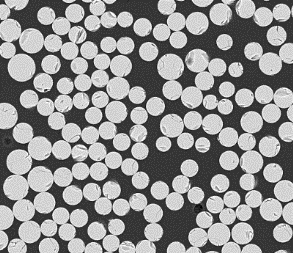 Figure 1 : Titre de la figureDes équations (1) peuvent aussi être insérées.CONCLUSIONSCe qu’il faut retenir.REFERENCES[1] Pagnol, M. (1963), Manon des sources. L’Eau des collines, Edition de Provence, p.1-406.RenfortsRenfortsRenfortsRenfortsCompositeCompositeCompositeCompositeA10120121B01011111(1)